 Week 5 Friday 24th April 2020 English comprehension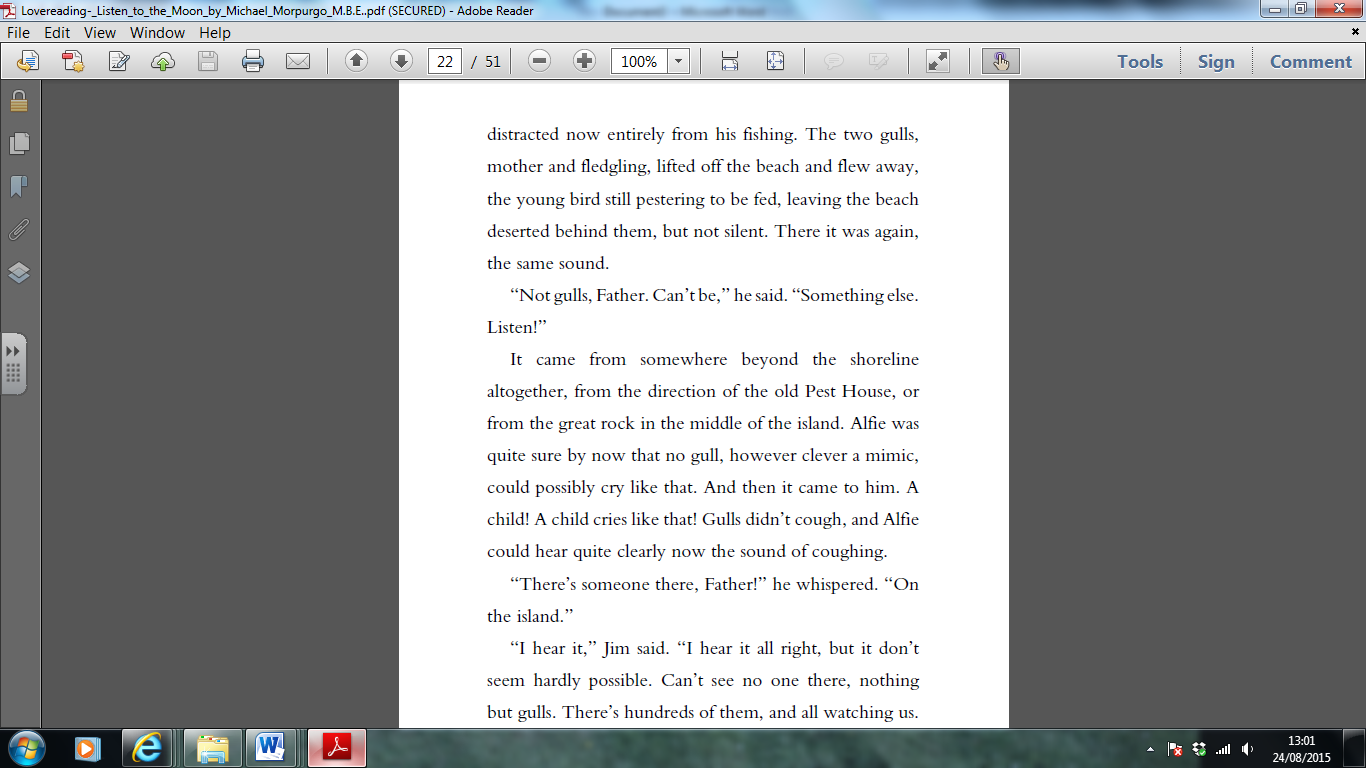 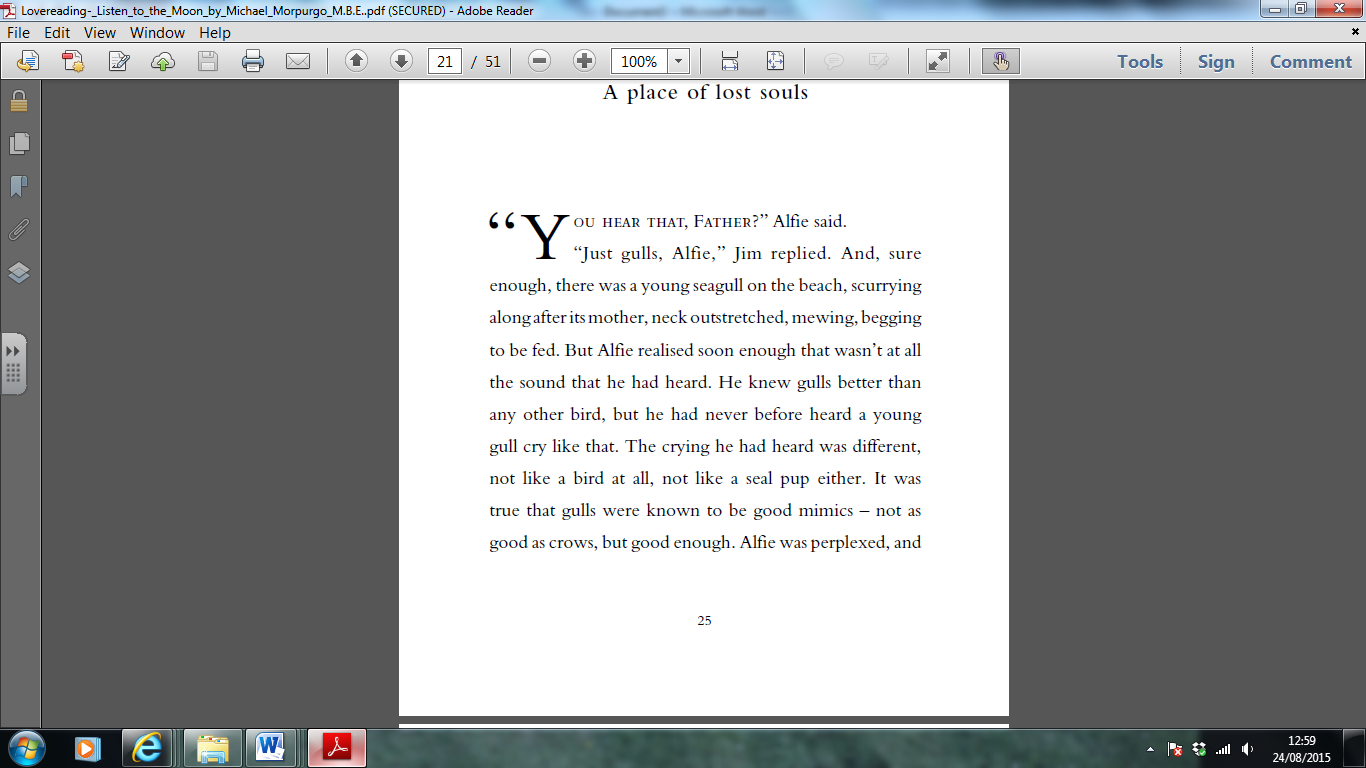 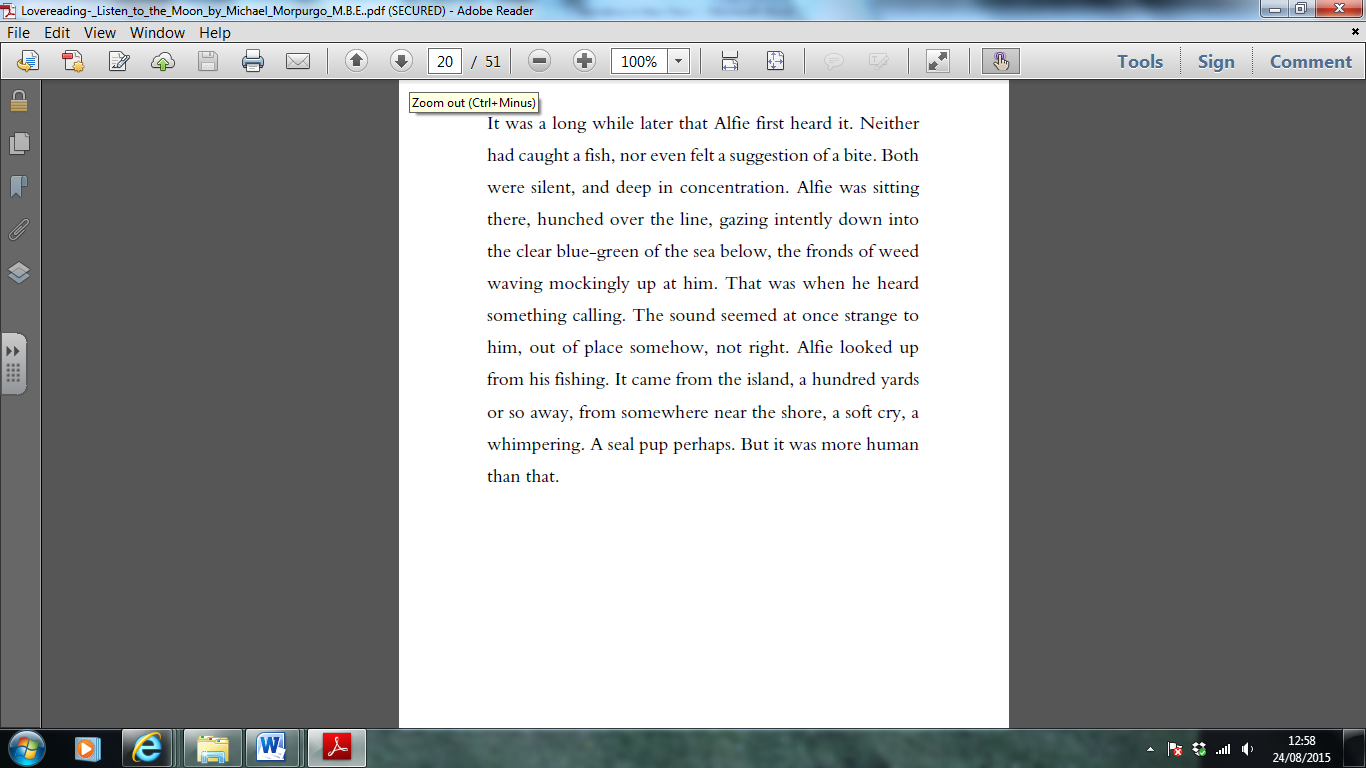 